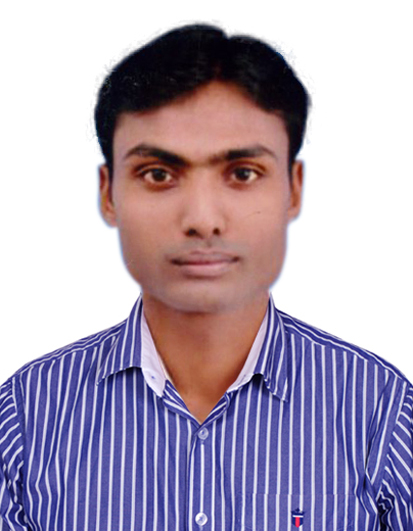                                   Shafeek                                    Shafeek.352308@2freemail.com 	                                                                               Accountant                                                                  at Al Rafa trading Co LLC (till Oct. 2015)                                                              Location: Dubai, United Arab Emirates                                                              Education: Bachelor's degree, commerce                                                              Experience: 3 Years, 2 MonthsTARGET JOBTarget Job Title: Accountant / Assistant accountantCareer Level: Mid CareerTarget Job Location: UAECareer Objective: Job with a progressive organisation, which will appropriate for continued a challenging position which will fully utilize my demonstrative talents. I prefer personal and professional growth.Employment Type: Full Time EmployeeNotice Period: NonePERSONAL INFORMATIONBirth Date: 8 March 1986 Gender: MaleNationality: IndiaResidence Country: Dubai, United Arab EmiratesVisa Status: Visit VisaMarital Status: SingleDriving License Issued From: IndiaEXPERIENCE (3 YEARS, 2 MONTHS)	September 2013 - October 2015Accountantat Al Rafa trading Co LLC-It is a  Wholesale and retail trader of food containers and packing materials)Location: Dubai, United Arab EmiratesCompany Industry: Retail/WholesaleJob Role: Accounting and Auditing▪ Coordinate with the finance manager and Chief accountant.▪ Handle bank reconciliation account▪ Prepare final accounts and yearly reports in the absence or as per the advice of senior accountant.▪ Monitor advance payments made and update ledger.▪ Posting and recording of all invoices and receipts. Do all reconciliations and other reports.▪ Daily reports to senior accountant on sales, receipts, payments, expenses, etc.▪ Prepare monthly statements of payments to suppliers and receipts from customers.▪ Prepare cheques or transfer to account of suppliers.▪ Handle petty cash and make day to day entry. And prepare quotation▪ Manage branch, handle workers, make invoices, handle cash, etc.▪ Handle accounts receivable and accounts payable.November 2010 - October 2011Junior accountantat Nambiar associatesit is Accountants and tax consultants firm in kerala, indiaLocation: Kerala, IndiaCompany Industry: Accounting/AuditingJob Role: Accounting and Auditingo Collect financial records for preparing reports.o Maintaining financial files and documentso Recording financial data in computer.o Coordinate accountant to make monthly reportso Make a tax reporting in a timely mannero Making online payment related to taxo Did any other duties as assignedEDUCATIONBachelor degree in commerce (accounting)at Calicut university  Location: Calicut, Kerala, IndiaCompletion Date : September 2010Diploma in Financial Accountingat Lakhotia Computer Centre,   Location : Kannur, kerala, IndiaCompletion date : February 2012SKILLSTally.ERP9 , PeachtreeAbility to work independentlyStrong organizational and time management skillAbility to communicate effectively verbally and in writingAbility to effectively interact with employees and vendorsLANGUAGESEnglish                                             Hindi                                        Level: (Intermediate)                                  Level: (expert)                    